Name		Date	In your own words, write the meaning of each vocabulary term.conjecture – unproven statement that is based on observationsinductive reasoning – used to find a pattern in specific cases and then write a conjecture for the general casecounterexample – specific case for which the conjecture is falsedeductive reasoning – uses facts, definitions, accepted properties, and the laws of logic to form a logical argumentCore ConceptsInductive ReasoningA conjecture is an unproven statement that is based on observations. You use 
inductive reasoning when you find a pattern in specific cases and then write a 
conjecture for the general case. Notes:CounterexampleTo show that a conjecture is true, you must show that it is true for all cases. You 
can show that a conjecture is false, however, by finding just one counterexample. 
A counterexample is a specific case for which the conjecture is false. Notes:Name		Date	Deductive ReasoningDeductive reasoning uses facts, definitions, accepted properties, and the laws of logic to form 
a logical argument. This is different from inductive reasoning, which uses specific examples 
and patterns to form a conjecture. Laws of LogicLaw of DetachmentIf the hypothesis of a true conditional statement is true, then the conclusion is also true.Law of SyllogismIf hypothesis p, then conclusion q.If hypothesis q, then conclusion r. If hypothesis p, then conclusion r. 	then this statement is true.Notes:	If soccer practice is cancelled, then you can go to the mall after school.	If it is raining today, then soccer practice is cancelled.Extra PracticeIn Exercises 1–4, describe the pattern. Then write or draw the next two numbers, letters, or figures.	1.		2.		3.		4.	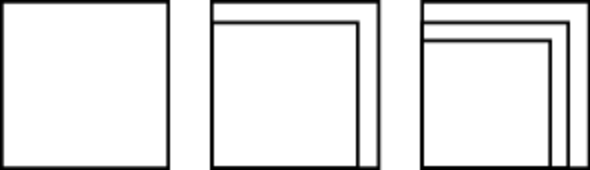 Name		Date	In Exercises 5 and 6, make and test a conjecture about the given quantity.	5.	the sum of two negative integers	6.	the product of three consecutive nonzero integers In Exercises 7 and 8, find a counterexample to show that the conjecture is false. 	7.	If n is a rational number, then is always less than n. 	8.	Line k intersects plane P at point Q on the plane. Plane P is perpendicular to line k. In Exercises 9 and 10, use the Law of Detachment to determine what you can conclude from the given information, if possible.	9.	If a triangle has equal side lengths, then each interior angle measure is 
has equal side lengths. 	10.	If a quadrilateral is a rhombus, then it has two pairs of opposite sides that are parallel. 
Quadrilateral PQRS has two pairs of opposite sides that are parallel. In Exercises 11 and 12, use the Law of Syllogism to write a new conditional statement that follows from the pair of true statements, if possible.	11.	If it does not rain, then I will walk to school. 		If I walk to school, then I will wear my walking shoes.	12.	If 		If 